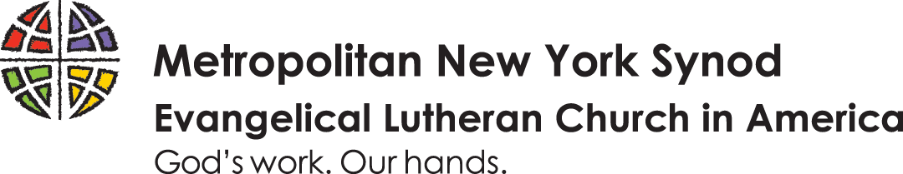 LETTER OF CALLA Synodical Deacon of the Metropolitan New York Synod ELCAIn the Name of the Father, and of the Son, and of the Holy Spirit.  AmenWith prayer for the guidance of the Holy Spirit to do God’s will.A Congregation of the Metropolitan New York SynodOf the Evangelical Lutheran Church in AmericaMeeting on (the date of your annual congregational meeting)Extends to you this call to serve asDEACONWe call you to exercise among us the ministry of Word and Service which God has established and which the Holy Spirit empowers; to assist the Bishop and the Pastor to proclaim the Word of God and to lead the people of God in their ministry of service into and for the world.  We call you to fulfill this diaconal ministry in accordance with the standards and policies for the Synodical Deaconate of the Metropolitan New York Synod of the Evangelical Lutheran Church in America.In doing so, we call you to be diligent; in the study of the Holy Scriptures; in the use of the means of grace; in prayer; in faithful service; and in holy living.With this call, we pledge our prayers, love, esteem and personal support for the sake of the ministry entrusted to you by God and for our ministry together in Christ’s name.  Specific responsibilities and conditions of this call are contained in the “Description of Call.”In testimony of this call, we have subscribed our names on behalf of the congregation.____________________________________________________Pastor______________________________________________________________________________Council President______________________________________________________________________________Council Secretary______________________________________________________________________________Attested by Bishop of the Metropolitan New York Synod					Date of Bishop’s signing ____________________________Description of Diaconal Call:_______________________________________________________________________________________________________________________________________________________________________________________________________________________________________________________________________________________________________________________________________________________________________________________________________________________________________________________________________________________________________________________________________________________________________________________________________________________________________________________________________________________________________________________________________________________________________________________________________________________________________________________________________________________________________________________________________		________________________Deacon									Date_____________________________________________		________________________Pastor									Date_____________________________________________		________________________                          Council President								Date_____________________________________________		________________________Synod Deaconate Council Chair							Date